PLAN NATIONAL DE FORMATION 2021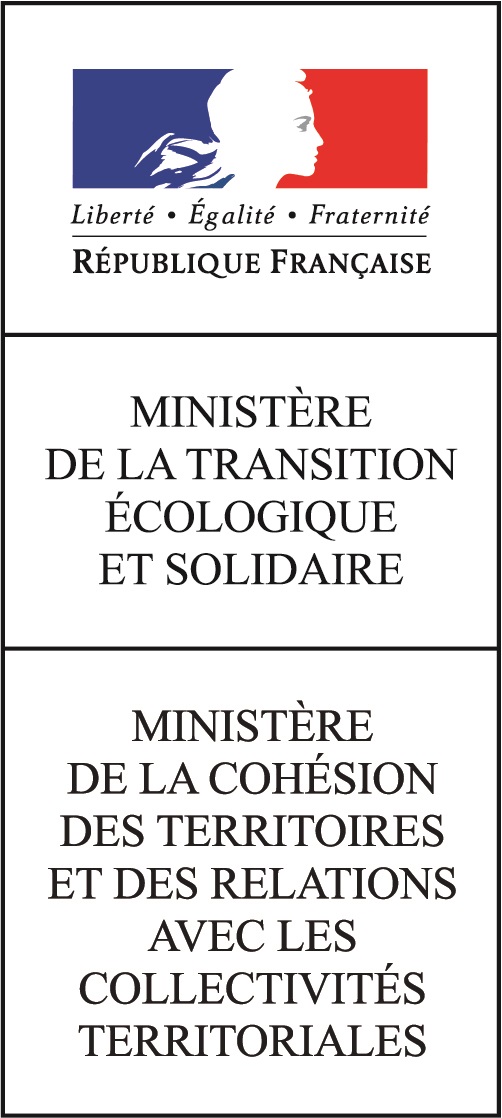 La DGALN et l’ENTPE vous propose l’action de formation « Prise de poste dans le domaine bâtiment-construction »PARCOURS DE PROFESSIONNALISATIONBATIMENT-CONSTRUCTIONCette action fait partie du parcours de professionnalisation « Bâtiment-Construction » mis en œuvre par la DGALN pour les agents en poste sur ces missions.Vous trouverez en annexe l’ensemble des actions du parcours avec le lien intranet : http://intra.dgaln.e2.rie.gouv.fr/les-parcours-de-professionnalisation-r5134.html Vous pouvez consulter les offres de formation de la DGALN sur le site intranet : http://intra.dgaln.e2.rie.gouv.fr/l-offre-de-formation-pour-les-services-r4388.html   Vous pouvez consulter l'ensemble des offres de formation ministérielles sur le site intranet du CMVRH : http://oups-cmvrh.e2.rie.gouv.fr/   CONTEXTELes évolutions des politiques publiques, notamment dans le domaine bâtiment-construction, le retrait de l’état du champ de l’ingénierie concurrentielle, ont plongé les services dans une phase de profonde évolution, tant sur le plan de leur organisation que celui de leurs missions.Ainsi, le contexte dans lequel évoluent les DREAL et les DDT(M) et l’affirmation du portage de nombreuses politiques publiques (politique énergétique, politique immobilière de l’État, ...) modifient notablement les compétences et le positionnement des chefs d'unité dans le secteur du bâtiment et de la construction. Ils doivent désormais permettre le déploiement d’une stratégie d’amélioration de la qualité des constructions qui s'inscrit dans une politique de développement durable.PROGRAMME DE LA FORMATIONLe programme prévisionnel de la formation est le suivant :    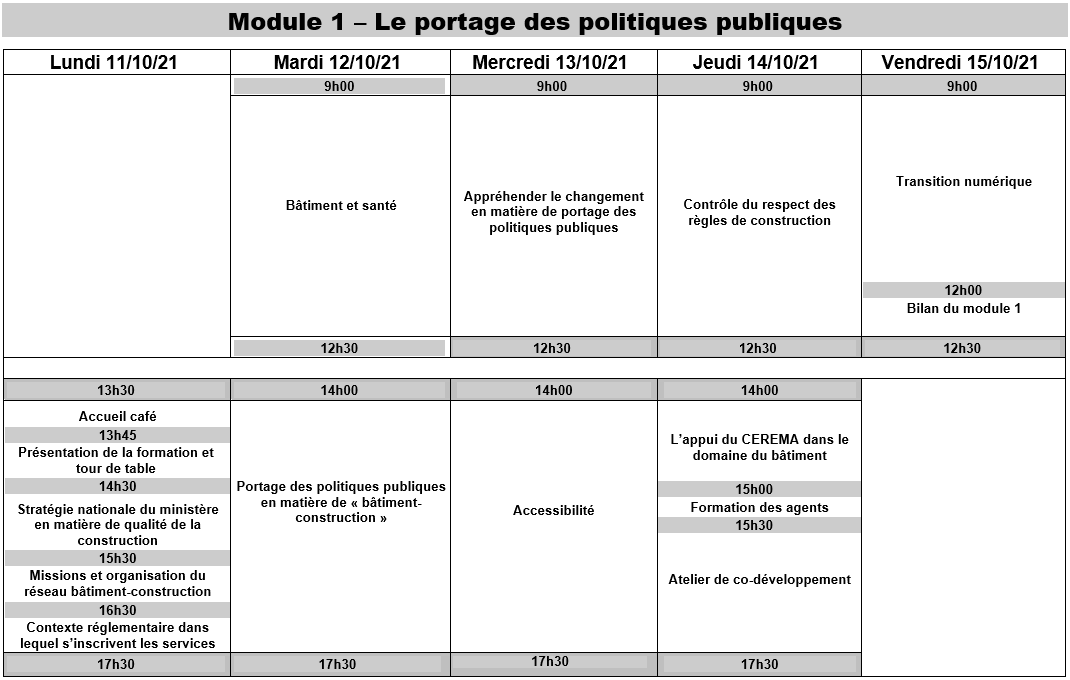 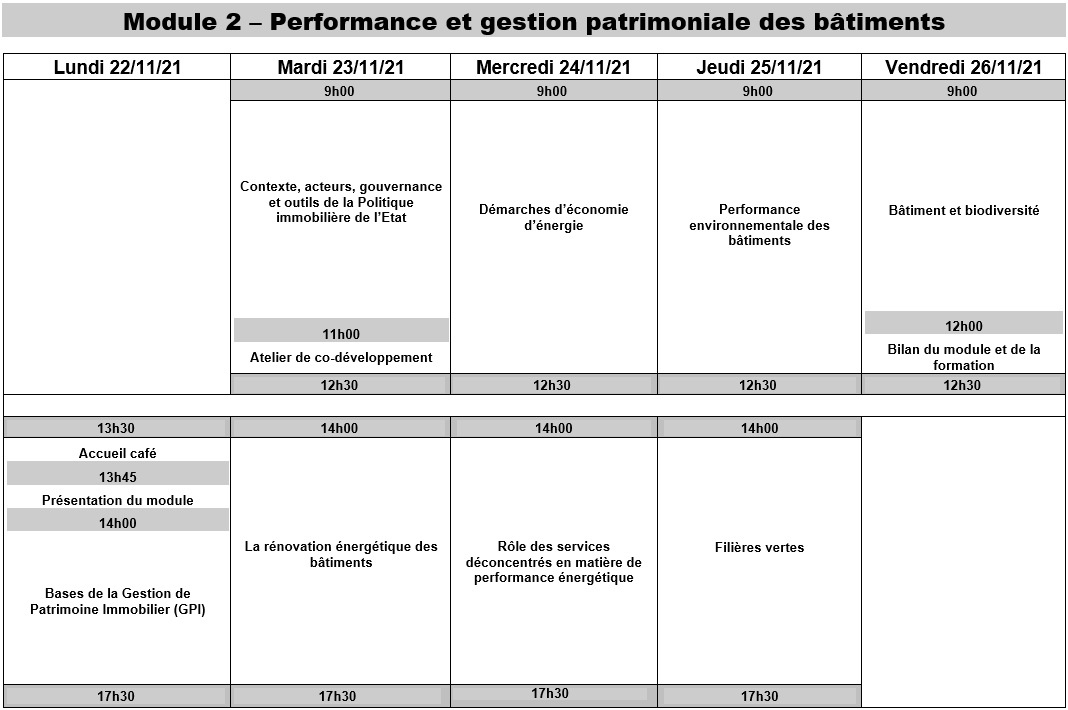 BULLETIN D'INSCRIPTIONPar courriel : eliane.martins@entpe.fr avec copie à FormPro@entpe.frParcours de professionnalisation « Bâtiment durable »FORMATION Prise de poste de cadre dans le domaine bâtiment-constructionService concerné : ENTPEChef de projet :   Yoann VECCHIODates de la formation :  Module 1 : du 11 au 15 octobre 2021Module 2 : du 22 au 26 novembre 2021Date limite d'inscription : 15 septembre 2021Catégorie d'action de formation☐ T1 – Adaptation immédiate au poste de travail  ☐ T2 – Adaptation à l'évolution prévisible du métier   ☐ T3 – Développement de ses qualifications ou acquisition de nouvelles qualifications    Le stagiaire utilise son droit individuel à la formation (D.I.F.) :    ☐   oui   ☐ nonLE CANDIDATMotivations et attentes de l'agent :QUAND ?Module 1 : du 11 au 15 octobre 2021Module 2 : du 22 au 26 novembre 2021Date limite d'inscription : 15 septembre 2021 auprès de l’ENTPEOÙ ?ENTPERue Maurice Audin69518 Vaulx en Velin cedexVos contacts à la DGALNMaîtrise d'ouvrage : DHUP/QC2Chef de projet : Jordan GIULY Tél. : 01 40 81 27 23jordan.giuly@developpement-durable.gouv.frAutres contacts : Rémy BLANES – Responsable du pôle national de formationJosiane Vilalta – Cheffe de projet formationVos contacts à l'ENTPEChef de projet : Yoann VECCHIOyoann.vecchio@entpe.fr / Tél. : 04 72 04 71 73Assistant(e) de formation : Eliane MARTINSeliane.martins@entpe.fr / Tél. : 04 72 04 71 42Les objectifs de la formation- Connaître les différentes politiques de l’Etat en matière de qualité de la construction et de gestion du patrimoine immobilier ;- Connaître la stratégie nationale du ministère et ses déclinaisons locales ;- Connaître les différentes missions des services déconcentrés dans le domaine bâtiment-construction ;- Acquérir les connaissances fondamentales sur les différents sujets traités par les services déconcentrés œuvrant dans le domaine du bâtiment et de la construction ;- Se repérer au sein du réseau d’acteurs du bâtiment, que ce soit en interne ou à l’extérieur du ministère.Le public concerné – les prérequisCette formation s’adresse aux cadres au sein d’unités bâtiment-construction en DDT(M) et en DREAL, y compris les bases aériennes et les services maritimes, amenés à œuvrer en matière de :Portage des politiques publiques auprès des collectivités territoriales et des réseaux professionnels (information, conseil, animation) ;Contrôle régalien (accessibilité, CRC) ;Assistance à la gestion du patrimoine immobilier de l’État.Par ailleurs, il est opportun de permettre à des correspondants/chargés de mission en qualité de la construction en DREAL de participer à cette formation. Nom : ……………………………………………….Prénom :……………………………………………….Sexe (H/F) : …………………Service (DREAL,DDT...)……………………………………………………………N° du département du service……………Grade : …………………………………………………………………………………………………………………………………………………………………….Fonctions : …………………………………………………………………………………………………………………………………………………………..…Adresse courriel : ………………………………………………………………………………………………………………………………………………….Catégorie fonction publiqueCatégorie fonction publiqueCatégorie fonction publiqueCatégorie fonction publiqueCatégorie fonction publiqueCatégorie fonction publique☐ A+  ☐ A  ☐ B  ☐ C☐ OPA  ☐ Contractuel  Statut d'origine du demandeurStatut d'origine du demandeurStatut d'origine du demandeurStatut d'origine du demandeurStatut d'origine du demandeurStatut d'origine du demandeurMTES-MCT  MAAAutre Min. État  Collectivité  Autre  ☐ Je m'engage à suivre l'intégralité de la formationDate et signature de l'agentAvis	☐Favorable		☐Réservé		☐Défavorable	Date et signature du supérieur hiérarchiquePriorité	☐1		☐2		☐3	Visa du responsable RH ou formation du service